Protection of the Environment in Terms of Functioning of Urban Transport. Literature ReviewStanisław Ejdys*Ignacy Moscicki’s University of Applied Sciences in Ciechanów, Poland 
https://orcid.org/0000-0003-4312-7880Andrzej LasotaIgnacy Moscicki’s University of Applied Sciences in Ciechanów, Poland 
https://orcid.org/0000-0002-0615-8947*corresponding author’s e-mail: stanislaw.ejdys@puzim.edu.plAbstract: Environmental protection, as rational shaping of the environment, management of environmental resources following the principle of sustainable development, and counteracting pollution, is integrally related to the urban area. Therefore, most activities and initiatives are aimed at environmental protection in the cities, which are the living environment for half of the world’s population. Therefore, the necessary action is to reduce the impact of urban transport on the environment. In particular, increased road traffic in urban areas is a constant increase in pollutants introduced into the environment in the form of solid, liquid and gaseous substances, harmful to people, the environment and spatial structures. One such negative impact of transport is the emission of CO2 into the atmosphere. In the process of limiting it, actions are taken to shape urban transport systems and the mobility of city residents. In order to identify individual processes that are components of these activities, literature research was carried out, the results of which are presented in the article.Keywords: environmental protection, emission, urban transport, transportation system, sustainable transport, mobility1. IntroductionWhen analysing environmental protection issues, we often refer to waste management (Szymański et al. 2017) and energy recovery from waste (Sidełko 2021). Special activities are research aimed, for example, at the adsorption of odours emitted by waste (Piekarski et al. 2018) or the adsorption of leachates from municipal landfills (Piekarski et al. 2021). Nevertheless, it was the problem of climate warming that forced the reaction of many developed countries to look for solutions to reduce the emission of harmful substances by vehicles (Zajac et al. 2019), and in particular, to reduce carbon dioxide emissions. Almost 30% of total CO2 emissions in the EU come from the transport sector, of which 72% are from road transport. The significant impact of road transport is visible primarily in cities. Suspended dust or nitrogen dioxide generated from individual transportation harms human health and the environment.Furthermore, transport contributes to climate change, air pollution and noise. It also covers a large area of land and contributes to urban sprawl, habitat fragmentation and congestion formation (Ejdys 2013). In addition, it generates significant noise, which is becoming more and more bothersome.In this context, environmental protection includes activities undertaken by man to preserve the natural environment in the best possible condition, which leads to providing current and future generations with favourable living conditions with the possibility of using its resources without reducing their value. Of course, environmental protection is not only limited to caring for animate and inanimate elements of nature (soil, relief, inland waters, landscape and recreational values, greenery resources and air in cities). It also concerns protecting such aspects of human life as housing, and cultural and social conditions, which depend on the state of the natural environment and affect the quality of life. In addition, it refers to such activities as protection against noise and vibration, waste, chemical substances and threats arising from the broadly understood human transport activity.This broad context of understanding environmental and nature protection indicates the need to consider its issues as a multifaceted idea. It combines the issues of coherent coexistence of social, environmental, legal and economic activities that will allow preserving the existing natural resources in at least an undeteriorated condition for future generations.Undoubtedly, environmental issues in transport play an increasingly important role. All documents at the EU level, as well as national documents, are aimed at reducing transport emissions. As part of its efforts to reduce CO2 emissions, the EU has set a target of reducing transport emissions by 60% by 2050 compared to 1990 levels. These efforts are already having an effect – air pollution is slowly decreasing – but much remains to be done, especially regarding the significant amount of freight transported by road.The indicated problems related to ensuring environmental safety are at the centre of interest not only of scientists from various fields and disciplines of science but also of politicians, representatives of government and local government administration, local communities and non-governmental organisations. Scientific, social, economic and political debates are being conducted, which are becoming more and more intense along with the more and more severe effects of the disruption of the relationship between man and the natural environment, not only on a global but also local scale.In this context, the article draws attention to activities that reduce CO2 emissions in urban transport. Its purpose is to present selected research and activities undertaken and implemented to reduce directly and indirectly CO2 emissions by urban transport. The implementation of the goal is based on the literature analysis of the issue. The research used data available on the Scopus and Web of Science platforms.2. Research ProjectAccording to the Paris Agreement, CO2 emissions in the area of transport are expected to be 240 g/km in 2031. However, in 2021, for Europe, CO2 emissions in transport are already at the level of 250 g/km, i.e. exceeding the level that will be in force in ten years. When reducing emissions, it is necessary to take multi-stage actions to reduce the negative impact of transport on the environment. In transport, CO2 emissions can be reduced by optimising the supply chain, in which planning orders in road transport (Woźniak et al. 2018, Woźniak et al. 2016) and optimising parking spaces (Kostrzewski & Varjan 2018) are important elements. An essential part is also shaping the pro-ecological transport system (Jacyna et al. 2018, Jacyna et al. 2017). Organisational and legal aspects of transport are also indicated as a factor of sustainable development (Filippova & Voronina 2021, Dmitriev & Plastunyak 2020, Chocholac et al. 2019). For the research, the  model of the impact of urban transport on the environment was defined in the form of an ordered two, i.e.:		(1)It is important that due to the objective of reducing the impact of transport on the environment, two areas were specified in this model:  – urban transport system,  – mobility in urban areas. Each of these areas is an essential element of the adopted actions.2.1. Research in the Area of the Urban Transport SystemCities are key centres of economic, social and cultural development with a strong impact on the surrounding regions. The city is the living environment for half the world’s population, whose activity generates transportation needs. The adopted needs are reflected in the journeys carried out using individual and public transport. A significant number of these are means of road transport, which generate increased road traffic in cities. Research shows that road transport is responsible for 40% of CO2 emissions in cities. Given the above problems, it has become necessary to look for solutions to limit this negative effect.Research issues carried out in the field of the urban transport system include research in the area of shaping the transport system in the urban area , research in the field of the intelligent transport system  and research on the implementation of zero-emission vehicles :		(2)All these areas are interconnected, and the goal is to reduce the negative impact of urban transport on the environment. Therefore, an activity aimed at reducing the negative impact of urban transport on the environment was adopted to implement the concept of balancing transport in urban areas (Chamier-Gliszczyński 2011, Ejdys 2017). The main goal of reducing CO2 emissions in cities.Shaping the transport system in an urban area (Chamier-Gliszczyński 2012) takes into account environmental aspects (Kumar et al. 2021, Sidorchuk et al. 2021, de Almeida et al. 2021) and, in particular, the concept of sustainable development (Jacyna & Wasiak 2017, Ejdys 2009). Identification of research tasks carried out in the field of shaping the transport system in the urban area is presented in Table 1.Table 1. Research tasks in the field of shaping the transport system in the urban areaTable 1. cont.In turn, the research area of the intelligent transport systems  includes the following research areas: (1) research on the implementation of the intelligent transport system as a tool for managing traffic congestion in cities (Żochowska & Karoń 2016, Hamadeh et al. 2021), (2) research focused on the use of an intelligent transport system in the field of traffic management in urban areas (Bhatia et al. 2022), specifying the scope of traffic light control (Petrica et al. 2021), (3) analysis and study of the implemented ITS systems in urban areas (Żochowska et al. 2018, Karoń et al. 2018, Drop & Garlińska 2021, Xue & Xue 2020).When analysing the aspect of environmental protection in terms of the functioning of urban transport, we must refer to the means of transport used in transport processes carried out in urban areas (Gedik et al. 2022). It should be emphasised that in the analysed transport structure, the means of road transport constitute an important link. Therefore, it is important to undertake research aimed at reducing the impact of road transport on the environment, i.e. zero CO2 emissions from transport in cities. One of these activities is the implementation of zero-emission vehicles in urban traffic, where electric vehicles constitute an important group. Identification of research tasks carried out in introducing zero-emission vehicles into traffic is presented in Table 2.Table 2. Research tasks in the implementation of zero-emission vehiclesTable 2. cont.2.2. Research in the Field of Mobility in Urban AreasIn the research issue of mobility in urban areas , research is carried out that considers the aspect of a new approach to mobility in urban areas. This approach has been formulated in European documents as a new culture of mobility. It was emphasised that mobility enables the development of urban areas, ensures an appropriate standard of living for its inhabitants and protects the natural environment. The position adopted in this way generated research aimed at shaping the mobility of inhabitants of cities  and taking actions aimed at promoting pro-ecological urban mobility , i.e.		(3)Selected research areas in the field of mobility in urban areas are as follows:modelling mobility in urban areas (Suryani et al. 2021, Al. Maghraoui et al. 2019),assessment of the mobility of residents (Medina et al. 2021, Chamier-Gliszczyński & Bohdal 2016, Gudmundsson 2003),shaping transport systems and mobility in the area of smart cities (Ribeiro et al. 2021, Chamier-Gliszczyński 2012a),mobility in a sustainable environment (Medina-Sanchez et al. 2021, Can et al. 2020, Chamier-Gliszczyński & Bohdal 2016a),researching and analysing the mobility of city dwellers (Gorzelanczyk 2021),optimisation of shared mobility of city dwellers (Soppert et al. 2023),research into the elements of sustainable urban mobility (Kiviluoto et al. 2022),the research focused on the implementation of the green strategy in mobility planning in urban areas (Pamucar et al. 2022),optimisation of urban mobility in terms of the layout of streets in a given area (Tokuda et al. 2022).3. SummaryA city is a place of man’s life, activity and work in the modern world. Due to these aspects and the continuous development of cities, there is CO2 emission generated by urban transport in their areas. Therefore, research and activities are undertaken in urban transport to reduce and counteract this emission. The article shows that these activities aim to shape transport systems in urban areas, research the field of intelligent transport systems and research the implementation of zero-emission vehicles. In addition, it was indicated that research is being undertaken in shaping the mobility of city residents as well as promoting and implementing pro-ecological urban mobility.Literature analysis based on Scopus and Web of Science sources emphasised that research in environmental protection in urban transport is an essential element of global scientific research.ReferencesAl Maghraoui, O., Vallet, F., Puchinger, J., Yannou, B. (2019). Modeling traveler experience for designing urban mobility systems. Design Science, 5, e7. DOI: 10.1017/ dsj.2019.6Barchański, A., Zochowska, R., Kłos, M.J. (2022). A Method for the Identification of Critical Interstop Sections in Terms of Introducing Electric Buses in Public Transport. Energies, 15(20), 7543. DOI: 10.3390/en15207543Bhatia, V., Jaglan, V., Kumawat, S., Siwach, V., Sehrawat, H. (2022). Intelligent Transportation System Applications: A Traffic Management Perspective. Lecture Notes in Networks and Systems, 23, 419-433. DOI: 10.1007/978-981-16-2422-3_33Blades, L.A.W., Macneill, R., Zhang, Y., Cunningham, G., Early, J. (2022). Determining the Distribution of Battery Electric and Fuel Cell Electric Buses in a Metropolitan Public Transport Network. SAE Technical Papers, 2022. DOI: 10.4271/2022-01-0675Can, A., L’Hostis, A., Aumond, P., Botteldooren, D., Coelho, M.C., Guarnaccia, C., Kang, J. (2020). The future of urban sound environments: Impacting mobility trends and insights for noise assessment and mitigation. Applied Acoustics, 170, 107518. DOI: 10.1016/j.apacoust.2020.107518Chamier-Gliszczyński, N. (2011). Sustainable operation of transport system in cities. Key Engineering Materials, 486, 175-178. DOI: 10.4028/www.scientific.net/KEM.486.175Chamier-Gliszczyński, N. (2012). Modeling system mobility in urban areas. Congress Proceedings, CLC 2012: Carpathian Logistics Congress, 501-508, 111467.Chamier-Gliszczyński, N. (2012a). Structure analysis of system mobility in urban areas. Congress Proceedings, CLC 2012: Carpathian Logistics Congress, 509-515, 111467.Chamier-Gliszczyński, N., Bohdal, T. (2016). Urban mobility assessment indicators in the perspective of the environment protection. Rocznik Ochrona Srodowiska, 18(1), 670-681.Chamier-Gliszczyński, N., Bohdal, T. (2016a). Mobility in urban areas in environment protection. Rocznik Ochrona Srodowiska, 18(1), 387-399.Cheba, K., Kiba-Janiak, M., Saniuk, S., Witkowski, K. (2015). Modeling transportation preferences of urban residents: The case of Poland. Lecture Notes of the Institute for Computer Sciences, Social-Informatics and Telecommunications Engineering, LNICST, 151, 78-83. DOI: 10.1007/978-3-319-19743-2_12Chocholac, J., Hyrslova, J., Kucera, T., Machalik, S., Hruska, R. (2019). Freight transport emissions calculators as e tool of sustainable logistic planning. Communications, Scientific Letters of the University of Zilina, 21(4), 43-50.de Almeida, C.M.L., Silveira, S., Jeneulis, E., Fuso-Nerini, F. (2021). Using the sustainable development goals to evaluate possible transport policies for the city of Curitiba. Sustainability, 13(21), 12222. DOI: 10.3390/su132112222Dimitriev, A., Plastunyak, I. (2020). Digital platforms for managing transport and logistics systems in the context of sustainable development. E3S Web of Conferences, 208, 01007. DOI: 10.1051/e3sconf/202020801007Dižo, J., Blatnicky, M., Semenov, S., Mikhailov, E., Kostrzewski, M., Drozdziel, P., Stastniak, P. (2021). Electric and plug-in hybrid vehicles and their infrastructure in a particular European region. Transportation Research Procedia, 55, 629-636, 146198. DOI: 10.1016/j.trpro.2021.07.029Drop, N., Garlińska, D. (2021). Evaluation of intelligent transport systems used in urban agglomerations and intercity roads by professional truck drivers. Sustainability, 13(5). DOI: 10.3390/su13052935Ejdys, S. (2017). Spójny i zrównoważony system transportowy Warmii i Mazur. Optimum. Studia Ekonomiczne, 4(88), 199-212. http://hdl.handle.net/11320/6241 DOI: 10.15290/ose.2017.04.88.15Ejdys, S. (2013). Przyczyny i skutki kongestii transportowej w miastach - na przykładzie Olsztyna. Oblicza dobrobytu-perspektywa nauk ekonomicznych. Powiślańska Szkoła Wyższa, Kwidzyń, 105-113.Ejdys, S. (2009). Zrównoważony rozwój jako perspektywa funkcjonowania transportu miejskiego. [w:] D. Kiełczewski, B. Dobrzańska (red.), Ekologiczne problemy zrównoważonego rozwoju, Wydawnictwo Wyższej Szkoły Ekonomicznej w Białymstoku, Białystok, 199-209.Filippova, T.A., Voronina, S.V. (2021). Organisational and Legal Aspects of Transport Logistics as a Factor of Sustainable Development. IOP Conference Series: Earth and Environmental Science, 670(1). DOI: 10.1088/1755-1315/670/1/012048Gairola, P., Nezamuddin, N. (2022). Determining Battery and Fast Charger Configurations to Maximise E-Mileage of Electric Buses under Budget. Journal of Transportation Engineering Part A: Systems, 148(11). DOI: 10.1061/JTEPBS.0000759Gedik, A., Uslu, O., Lav, A.H. (2022). A prospective study to evaluate CO2 emission mitigation strategies for highway transportation. Environmental Monitoring and Assessment, 194(10), 703. DOI: 10.1007/s10661-022-10349-5Gorzelanczyk, P. (2021). Examination of preferences in the field of mobility of the city of Pila in terms of services provided by the Municipal Transport Company in Pila. Open Engineering, 11(1), 205-215. DOI: 10.1515/eng-2021-0020Gudmundsson, H. (2003). Making concepts matter: Sustainable mobility and indicator systems in transport policy. International Social Science Journal, 55(176), 199-217. DOI: 10.1111/j.1468-2451.2003.05502003.xHamadeh, N., Karouni, A., Farhat, Z. (2021). Intelligent transportation systems to mitigate road traffic congestion. Intelligenza Artificiale, 15(2), 91-104. DOI: 10.3233/IA-200079Jacyna, M., Gołębiowski, P., Szczepański, E. (2015). City transport service model taking into account different means of transport. Transport Means – Proceedings of the International Conference, 2015, 160-168.Jacyna, M., Wasiak, M. (2016). Data exploration for determining the parameters of volume-delay function for sections in the traffic models for heavily urbanised areas. Transport Means-Proceedings of the International Conference, 2016, 866-871.Jacyna, M., Wasiak, M. (2017). The study of transport impact on the environment with regard to sustainable development. Vibroengineering Procedia, 13, 285-289. DOI: 10.21595/vp.2017.19093Jacyna, M., Wasiak, M., Lewczuk, K., Karoń, G. (2017). Noise and environmental pollution from transport: Decisive problems in developing ecologically efficient transport systems. Journal of Vibroengineering, 19(7), 5639-5655. DOI: 10.21595/jve.2017. 19371Jacyna, M., Wasiak, M., Lewczuk, K., Chamier-Gliszczyński, N., Dąbrowski, T. (2018). Decision Problems in Developing Proecological Transport System. Rocznik Ochrona Srodowiska, 20(2), 1007-1025.Jacyna, M., Żochowska, R., Sobota, A., Wasiak, M. (2021). Scenario analyses of exhaust emissions reduction through the introduction of electric vehicles into the city. Energies, 14(7), 2030. DOI: 10.3390/en14072030Janecki, R., Karoń, G. (2014). Concept of smart cities and economic model of electric buses implementation. Communications in Computer and Information Science, 471, 100-109. DOI: 10.1007/978-3-662-45317-9_11Karoń, G., Żochowska, R., Sobota, A., Janecki, R. (2018). Selected aspects of the methodology for delimitation of the area of Urban agglomeration in transportation models for the evaluation of ITS projects. Advances in Intelligent Systems and Computing, 631, 243-254. DOI: 10.1007/978-3-319-62316_020Karoń, G., Mikulski, J. (2020). The Main Assumptions for Functional-Operational Configuration of Tasks in Transport Projects. Communications in Computer and Information Science, 1289, 54-70. DOI: 10.1007/978-3-030-59270-7_5Karoń, G. (2022). Energy in Smart Urban Transportation with Systemic Use of Electric Vehicles. Energies, 15(15), 5751. DOI: 10.3390/en15155751Kiviluoto, K., Tapio, P., Tuominen, A., Lyytimaki, J., Ahokas, I., Silonsaari, J., Schwanen, T. (2022). Towards sustainable mobility Transformative scenarios for 2034. Trnsportation Research Interdisciplinary Perspectives, 16, 100690. DOI: 10.1016/j.trip. 2022.100690Kłos, M.J., Sobota, A., Żochowska, R., Soczówka, P. (2020). Traffic measurements for development a transport model. Advances in Intelligent Systems and Computing, 1091, 265-278. DOI: 10.1007/978-3-030-35543-2_21Kostrzewski, M., Varjan, P. (2018). The issue of parking areas conditions in surrounding of logistics and production facilities in Slovakia and Poland. Transport Means – Proceedings of the International Conference, 2018, 791-796, 140271.Kumar, R., Mishra, R.K., Chandra, S., Hussain, A. (2021). Evaluation of urban transport-environment sustainable indicators during Odd-Even scheme in India. Environment, Development and Sustainability, 23(12), 17240-17262. DOI: 10.1007/s10668-021-01353-9Leichter., M., Lerman, L.V., Maciel, V.G., Passuello, A. (2022). Environmental Assessment of Urban Public Transport’s Shift from Conventional to Electric Buses: a Case Study. Journal of Sustainable Development of Energy, Water and Environment Systems, 10(4), 1100418. DOI: 10.13044/j.sdewes.d10.0418Li, T., Fellini, S., van Reeuwijk, M. (2023). Urban air quality: What is the optimal place to reduce transport emissions?. Atmosheric Environment, 292, 119432. DOI: 10.1016/ j.atmosenv.2022.119432Lu, Ch., Xie, D.F., Zhao, X.M., Qu, X. (2022). The role of alternative fuel buses in the transition period of public transport electrification in Europe: a lifecycle perspective. International Journal of Sustainable Transportation, 2022. DOI: 10.1080/15568 318.2022.2079445Manaswinee, K., Shubhajit, S., Manoranjan, P. (2023). Location Planning of Park-and-Ride Facilities Around Rapid Transit Systems in Cities: A Review. Journal of Urban Planning and Development, 149(1), 03122004. DOI: 10.1061/(ASCE)UP. 1943-5444.0000885Medina J.C., Pinho de Sousa, J., Jimenez Perez, E. (2021). Defining and Prioritising Indicators to Assess the Sustainability of Mobility Systems in Emerging Cities. Advances in Intelligent Systems and Computing, 1278, 616-625. DOI: 10.1007/978-3-030-61075-3_60Medina-Sanchez, E.H., Mikusova, M., Callejas-Cuervo, M. (2021). An interactive model based on a mobile application and augmented reality as a tool to support safe and efficient mobility of people with visual limitations in sustainable urban environments. Sustainability, 13(17), 9973. DOI: 10.3390/su13179973Pamucar, D., Deveci, M., Stevic, Z., Gokasar, I., Isik, M., Coffman, D. (2022). Green Strategies in Mobility Planning Towards Climate Change Adaption of Urban Areas Using Fuzzy 2G Algorithm, Sustainable Cities and Society, 87, 104159. DOI: 10.1016/ j.scs.2022.104159Petrica, BG., Ciobanu, RI., Dobre, C. (2021). Automatic Traffic Light Preemption for Intelligent Transportation Systems. International Symposium on Parallel and Distributed Computing, 1-8. DOI: 10.1109/ISPDC52870.2021.9521638Piekarski, J., Dąbrowski, T., Ignatowicz, K. (2021). Effect of bed height on efficiency of adsorption of odors from sewage sludge using modified biochars from organic waste materials as an adsorbent. Desalination and Water Treatment, 218, 252-259. DOI: 10.5004/dwt.2021.26975Piekarski, J., Ignatowicz, K., Dąbrowski, T. (2021). Analysis of selected methods use for calculation of the coefficients of adsorption isotherms and simplified equations of adsorption dynamics with the use of izo application. Materials, 14(15), 4192. DOI: 10.3390/ma14154192Ribeiro, P., Dias, G., Pereira, P. (2021). Transport Systems and Mobility for Smart Cities. Applied System Innovation, 4(3), 61.DOI: 10.3390/asi4030061Ribeiro, P., Mendes, J. F.G. (2022). Towards Zero CO2 Emissions from Public Transport: The Pathway to the Decarbonization of the Portuguese Urban Bus Fleet. Sustainability, 14(15), 9111. DOI: 10.3390/su14159111Sidełko, R. (2021). Application of technological processes to create a unitary model for energy recovery from municipal waste. Energies, 14(11). DOI: 10.3390/en14113118Sidorchuk, R.R., Lukina, A.V., Mkhitaryan, S.V., Skorobogatykh I.I., Stukalova, A.A. (2021). Local resident attitudes to the sustainable development of urban public transport system. Sustainability, 13(22), 12391. DOI: 10.3390/su132212391Soczówka, P., Zochowska, R., Karoń, G. (2020). Method of the analysis of the connectivity of road and street network in terms of division of the city area. Computation, 8(2), 54. DOI: 10.3390/COMPUTATION8020054Soppert, M., Steinhardt, C., Muller, C., Gonsch, J., Bhogale, P.M. (2023). Matching functions for free-floating shared mobility system optimisation to capture maximum walking distances. European Journal of Operational Research, 305(3), 1194-1214. DOI: 10.1016/j.ejor.2022.06.058Suryani, E., Hendrawan, R.A., Adipraja, P.F.E., Wibisono, A., Dewi, L.P. (2021). Urban mobility modeling to reduce traffic congestion in Surabaya: a system dynamics framework. Journal of Modelling in Management, 16(1), 37-69. DOI: 10.1108/JM2-03-2019-0055Szymański, K., Sidełko, R., Janowska, B., Siebielska, I., Walendzik, B. (2017). Modelling the parameters of migration of chemical pollutants in the soil base of municipal landfills. Rocznik Ochrona Srodowiska, 19, 651-667.Tokuda, E.K., Comin, C.H., Costa, L. (2022). Impact of the topology of urban streets on mobility optimisation. Journal of Statistical Mechanics: Theory and Experiment, 2022(10), 103204. DOI: 10.1088/1742-5468/ac9471Weerasinghe, O., Bandara, S. (2023). Modified Traffic Analysis Zones Approach for the Estimation of Passenger Flow Distribution in Urban Areas. Journal of Urban Planning and Development, 149(1), 04022045. DOI: 10.1061/(ASCE)UP.1943-5444. 0000881Woźniak, W., Stryjski, R., Mielniczuk, J., Wojnarowski, T. (2016). The concept of the profitability for the transport orders acquired from the transport exchange market. Proceedings of the 27th International Business Information Management Association (IBIMA), ISBN: 9780986041969, 4-5 May 2016, Milan, Italy 2375-2383.Woźniak, W., Kielec, R., Sąsiadek, M., Wojnarowski, T. (2018). A Functional Analysis of Selected Transport Exchanges and Tendering Platforms in the Transport Orders Market. Proceedings of the 31st International Business Information Management Association (IBIMA) ISBN: 9780999855102, 25-26 April 2018, Milan, Italy5047-5055.Vajjarapu, H., Verma, A., Allirani, H. (2023). Evaluating the Climate Change Mitigation Potential of Sustainable Urban Transport Measures in India. Journal of Urban Planning and Development, 149(1), 04022047. DOI: 10.1061/(ASCE)UP.1943-5444. 0000890Xue, F., Xue, B. (2020). Research on Evaluation Model for Urban Intelligent Transport System. ICCREM 2020: Intelligent Construction and Sustainable Buildings, Proceedings of the International Conference on Construction and Real Estate Management 2020, 129-139. DOI: 10.1061/9780784483237.015Zajac, P. Haladyn, Sz., Kwaśnikowski, S. (2019). Concept of reducing harmful emissions by road transport vehicles in the tourist route Karpacz-Jelenia Góra. E3S Web of Conferences, 100,00091, 148594. DOI: 10.1051/e3sconf/201910000091Zochowska, R. (2012). Dynamic approach to the Origin-destination matrix estimation in dense street networks. Archives of Transport, 24(3), 389-413. DOI: 10.2478/v101 74-012-0025-1Żak, J., Kiba-Janiak, M. (2018). A methodology of redesigning and evaluating medium-sized public transportation systems. Advances in Intelligent Systems and Computing, 572, 74-102. DOI: 10.1007/978-3-319-57105-8_4Żochowska, R., Karoń, G. (2016). ITS services packages as a tool for managing traffic congestion in cities. Studies in Systems, Decision and Control, 32, 81-103. DOI: 10. 1007/978-3-319-19150-8_3Żochowska, R., Karoń, G., Janecki, R., Sobota, A. (2018). Selected Aspects of the Methodology of Traffic Flows Surveys and Measurements on an Urban Agglomeration Scale with Regard to ITS Projects. Lecture Notes in Networks and Systems, 21, 37-49. DOI: 10.1007/978-3-319-64084-6_4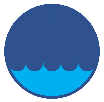 Rocznik Ochrona ŚrodowiskaRocznik Ochrona ŚrodowiskaRocznik Ochrona ŚrodowiskaVolume 24Year 2022	ISSN 2720-7501pp. 481-492https://doi.org/10.54740/ros.2022.034	open accesshttps://doi.org/10.54740/ros.2022.034	open accesshttps://doi.org/10.54740/ros.2022.034	open accessReceived: 09 December 2022	Accepted: 14 December 2022	Published: 15 December 2022Received: 09 December 2022	Accepted: 14 December 2022	Published: 15 December 2022Received: 09 December 2022	Accepted: 14 December 2022	Published: 15 December 2022Research areaSourceOptimisation of the location of P&R facilities as potential solution in shaping the urban transport system.Manaswinee et al. 2023Research on the intensity of CO2 emissions in terms of individual means of transport and modes of movement in cities.Vajjarapu et al. 2023Studies of passenger flow in urban transport networks.Weerasinghe 
& Bandara 2023Study of air quality in urban space in terms of optimisation of transport tasks.Li et al. 2023The construction of transport models, in which traffic measurements supplemented with an analysis of the behaviour of travellers moving in urban areas, are important elements.Kłos et al. 2020Modelling of the transport network, considering individual transport subsystems and relations between them.Soczówka et al. 2020Identification and configuration of functional and operational tasks in urban transport projects. The research referred to various decision-making problems related to the shaping of transport systems, decisions of transport users, and traffic flows in the urban transport network.Karoń & Mikulski 2020Identification of methodologies for redesigning and evaluating public transport systems in urban areas.Żak & Kiba-Janiak 2018Research areaSourceIdentification of traffic parameters for sections of the transport network in highly urbanised areas.Jacyna & Wasiak 2016Modelling urban transport services, taking into account various means of transport.Jacyna et al. 2015Modelling transport preferences on the example of inhabitants of Polish cities.Cheba et al. 2015Modelling travel demand in dense street networks. An important element of these studies was the estimation of the travel schedule in terms of the urban street network.Zochowska 2012Research areaSourceConstruction of transport models for urban areas where electric vehicles are used.Jacyna et al. 2021Research aimed at developing a method enabling the identification of critical inter-stop sections that have the greatest impact on disruptions in the traffic of electric buses.Barchański et al. 2022Assessment of the environmental impact of activities aimed at replacing the fleet of classic buses with electric buses in urban traffic.Leichter et al. 2022Research areaSourceOptimisation of the bus’s ability to cover designated routes in city traffic.Gairola & Nezamuddin 2022Optimising the use of electric batteries and hydrogen fuel cells in zero-emission vehicle fleets.Blades et al. 2022Shaping financial and environmental needs in terms of using electric buses in collective public transport.Lu et al. 2022Shaping charging systems for electric and hybrid vehiclesDižo et al. 2021Research on the implementation of electric buses in cities and the development of the basis for intelligent transport, in which electric vehicles will be the link.Janecki & Karoń 2014, Karoń 2022